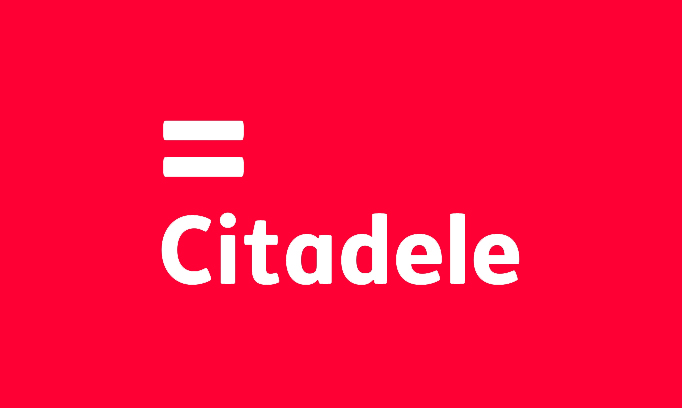 ЗАВЕРЕНИЕ О СТРУКТУРЕ ДОХОДОВ ЮРИДИЧЕСКОГО ЛИЦАДата КЛИЕНТКЛИЕНТКЛИЕНТКЛИЕНТНазваниеРегистрационный номерЮридический адрес(улица, № дома / корпус / название, № квартиры, город (район, название населенного пункта), почтовый индекс, государство)(улица, № дома / корпус / название, № квартиры, город (район, название населенного пункта), почтовый индекс, государство)(улица, № дома / корпус / название, № квартиры, город (район, название населенного пункта), почтовый индекс, государство)Настоящим удостоверяю, что Клиент:Настоящим удостоверяю, что Клиент:Настоящим удостоверяю, что Клиент:Настоящим удостоверяю, что Клиент:B  A  ЯВЛЯЕТСЯ действующим юридическим лицом, которое не является финансовым учреждением*, т.е. Клиент соответствует хотя бы одному из перечисленных ниже критериев:- менее 50% брутто-доходов Клиента за предыдущий календарный год являются пассивными доходами** и менее 50% ак-тивов Клиента, держателем которых он являлся в предыдущем календарном году, являются активами, которые использо-вались для получения пассивных доходов;- Клиент еще не ведет / ранее не вел хозяйственную деятельность, и он делает капиталовложения в активы с целью веде-ния хозяйственной деятельности, которая не является хозяйственной деятельностью финансового учреждения, при усло-вии, что после даты учреждения Клиента не прошло 24 месяца;- деятельность Клиента связана с держанием акций (полностью или частично), выпущенных одним или несколькими таки-ми дочерними предприятиями, которые ведут торговлю или другую предпринимательскую деятельность, которая не яв-ляется деятельностью финансового учреждения, и с предоставлением финансирования и других услуг таким дочерним предприятиям;- Клиент не был финансовым учреждением* в течение последних 5 (пяти) лет и находится в процессе ликвидации или реорганизации активов с целью продолжения или возобновления такой хозяйственной деятельности, которая не являет-ся хозяйственной деятельностью финансового учреждения;- Клиент в основном осуществляет финансирование и действия по ограничению риска со связанными юридическими об-разованиями, которые не являются финансовыми учреждениями, или по поручению таких юридических образований, и  не предоставляет финансирование или услуги по ограничению  риска  юридическим  образованиям,  которые не являются связанными юридическими образованиями, при условии, что группа таких связанных юридических об-разований в ос-новном участвует в хозяйственной деятельности, которая не является хозяйственной деятельностью финансового учреж-дения, илиКлиент соответствует всем нижеперечисленным требованиям:- учрежден и ведет деятельность только в целях, связанных с религией, благотворительностью, наукой, искусством, куль-турой, спортом или образованием / учрежден и ведет деятельность в качестве профессиональной организации, бизнес-объединения, торговой палаты, трудовой организации, сельскохозяйственной или садоводческой организации, объедине-ния граждан или организации, которая ведет деятельность только для способствования улучшению социального благо-состояния,- освобожден от подоходного налога в своей юрисдикции,- него нет акционеров или участников, имеющих право собственности или интересы по получению выгоды в связи с его доходами или активами,- согласно правовым актам страны регистрации Клиента или учредительным документам Клиента доходы или активы нельзя делить или использовать в пользу физического лица или юридического образования, которое не является благо-творительным учреждением, если такое разделение или использование не связано с благотворительной деятельность Клиента, или использовать, производя выплату соответствующий компенсации за полученные услуги или выплату, которая является реальной рыночной стоимостью приобретенного Клиентом имущества, и- согласно правовым актам страны регистрации Клиента или учредительным документам Клиента в случае, если Клиент ликвидируется или прекращает существование, все его активы распределяются в пользу правительственной организации или другого бесприбыльного юридического образования, или переходят в собственность правительства.B  A  ЯВЛЯЕТСЯ действующим юридическим лицом, которое не является финансовым учреждением*, т.е. Клиент соответствует хотя бы одному из перечисленных ниже критериев:- менее 50% брутто-доходов Клиента за предыдущий календарный год являются пассивными доходами** и менее 50% ак-тивов Клиента, держателем которых он являлся в предыдущем календарном году, являются активами, которые использо-вались для получения пассивных доходов;- Клиент еще не ведет / ранее не вел хозяйственную деятельность, и он делает капиталовложения в активы с целью веде-ния хозяйственной деятельности, которая не является хозяйственной деятельностью финансового учреждения, при усло-вии, что после даты учреждения Клиента не прошло 24 месяца;- деятельность Клиента связана с держанием акций (полностью или частично), выпущенных одним или несколькими таки-ми дочерними предприятиями, которые ведут торговлю или другую предпринимательскую деятельность, которая не яв-ляется деятельностью финансового учреждения, и с предоставлением финансирования и других услуг таким дочерним предприятиям;- Клиент не был финансовым учреждением* в течение последних 5 (пяти) лет и находится в процессе ликвидации или реорганизации активов с целью продолжения или возобновления такой хозяйственной деятельности, которая не являет-ся хозяйственной деятельностью финансового учреждения;- Клиент в основном осуществляет финансирование и действия по ограничению риска со связанными юридическими об-разованиями, которые не являются финансовыми учреждениями, или по поручению таких юридических образований, и  не предоставляет финансирование или услуги по ограничению  риска  юридическим  образованиям,  которые не являются связанными юридическими образованиями, при условии, что группа таких связанных юридических об-разований в ос-новном участвует в хозяйственной деятельности, которая не является хозяйственной деятельностью финансового учреж-дения, илиКлиент соответствует всем нижеперечисленным требованиям:- учрежден и ведет деятельность только в целях, связанных с религией, благотворительностью, наукой, искусством, куль-турой, спортом или образованием / учрежден и ведет деятельность в качестве профессиональной организации, бизнес-объединения, торговой палаты, трудовой организации, сельскохозяйственной или садоводческой организации, объедине-ния граждан или организации, которая ведет деятельность только для способствования улучшению социального благо-состояния,- освобожден от подоходного налога в своей юрисдикции,- него нет акционеров или участников, имеющих право собственности или интересы по получению выгоды в связи с его доходами или активами,- согласно правовым актам страны регистрации Клиента или учредительным документам Клиента доходы или активы нельзя делить или использовать в пользу физического лица или юридического образования, которое не является благо-творительным учреждением, если такое разделение или использование не связано с благотворительной деятельность Клиента, или использовать, производя выплату соответствующий компенсации за полученные услуги или выплату, которая является реальной рыночной стоимостью приобретенного Клиентом имущества, и- согласно правовым актам страны регистрации Клиента или учредительным документам Клиента в случае, если Клиент ликвидируется или прекращает существование, все его активы распределяются в пользу правительственной организации или другого бесприбыльного юридического образования, или переходят в собственность правительства.B  A  ЯВЛЯЕТСЯ действующим юридическим лицом, которое не является финансовым учреждением*, т.е. Клиент соответствует хотя бы одному из перечисленных ниже критериев:- менее 50% брутто-доходов Клиента за предыдущий календарный год являются пассивными доходами** и менее 50% ак-тивов Клиента, держателем которых он являлся в предыдущем календарном году, являются активами, которые использо-вались для получения пассивных доходов;- Клиент еще не ведет / ранее не вел хозяйственную деятельность, и он делает капиталовложения в активы с целью веде-ния хозяйственной деятельности, которая не является хозяйственной деятельностью финансового учреждения, при усло-вии, что после даты учреждения Клиента не прошло 24 месяца;- деятельность Клиента связана с держанием акций (полностью или частично), выпущенных одним или несколькими таки-ми дочерними предприятиями, которые ведут торговлю или другую предпринимательскую деятельность, которая не яв-ляется деятельностью финансового учреждения, и с предоставлением финансирования и других услуг таким дочерним предприятиям;- Клиент не был финансовым учреждением* в течение последних 5 (пяти) лет и находится в процессе ликвидации или реорганизации активов с целью продолжения или возобновления такой хозяйственной деятельности, которая не являет-ся хозяйственной деятельностью финансового учреждения;- Клиент в основном осуществляет финансирование и действия по ограничению риска со связанными юридическими об-разованиями, которые не являются финансовыми учреждениями, или по поручению таких юридических образований, и  не предоставляет финансирование или услуги по ограничению  риска  юридическим  образованиям,  которые не являются связанными юридическими образованиями, при условии, что группа таких связанных юридических об-разований в ос-новном участвует в хозяйственной деятельности, которая не является хозяйственной деятельностью финансового учреж-дения, илиКлиент соответствует всем нижеперечисленным требованиям:- учрежден и ведет деятельность только в целях, связанных с религией, благотворительностью, наукой, искусством, куль-турой, спортом или образованием / учрежден и ведет деятельность в качестве профессиональной организации, бизнес-объединения, торговой палаты, трудовой организации, сельскохозяйственной или садоводческой организации, объедине-ния граждан или организации, которая ведет деятельность только для способствования улучшению социального благо-состояния,- освобожден от подоходного налога в своей юрисдикции,- него нет акционеров или участников, имеющих право собственности или интересы по получению выгоды в связи с его доходами или активами,- согласно правовым актам страны регистрации Клиента или учредительным документам Клиента доходы или активы нельзя делить или использовать в пользу физического лица или юридического образования, которое не является благо-творительным учреждением, если такое разделение или использование не связано с благотворительной деятельность Клиента, или использовать, производя выплату соответствующий компенсации за полученные услуги или выплату, которая является реальной рыночной стоимостью приобретенного Клиентом имущества, и- согласно правовым актам страны регистрации Клиента или учредительным документам Клиента в случае, если Клиент ликвидируется или прекращает существование, все его активы распределяются в пользу правительственной организации или другого бесприбыльного юридического образования, или переходят в собственность правительства.B  A  ЯВЛЯЕТСЯ действующим юридическим лицом, которое не является финансовым учреждением*, т.е. Клиент соответствует хотя бы одному из перечисленных ниже критериев:- менее 50% брутто-доходов Клиента за предыдущий календарный год являются пассивными доходами** и менее 50% ак-тивов Клиента, держателем которых он являлся в предыдущем календарном году, являются активами, которые использо-вались для получения пассивных доходов;- Клиент еще не ведет / ранее не вел хозяйственную деятельность, и он делает капиталовложения в активы с целью веде-ния хозяйственной деятельности, которая не является хозяйственной деятельностью финансового учреждения, при усло-вии, что после даты учреждения Клиента не прошло 24 месяца;- деятельность Клиента связана с держанием акций (полностью или частично), выпущенных одним или несколькими таки-ми дочерними предприятиями, которые ведут торговлю или другую предпринимательскую деятельность, которая не яв-ляется деятельностью финансового учреждения, и с предоставлением финансирования и других услуг таким дочерним предприятиям;- Клиент не был финансовым учреждением* в течение последних 5 (пяти) лет и находится в процессе ликвидации или реорганизации активов с целью продолжения или возобновления такой хозяйственной деятельности, которая не являет-ся хозяйственной деятельностью финансового учреждения;- Клиент в основном осуществляет финансирование и действия по ограничению риска со связанными юридическими об-разованиями, которые не являются финансовыми учреждениями, или по поручению таких юридических образований, и  не предоставляет финансирование или услуги по ограничению  риска  юридическим  образованиям,  которые не являются связанными юридическими образованиями, при условии, что группа таких связанных юридических об-разований в ос-новном участвует в хозяйственной деятельности, которая не является хозяйственной деятельностью финансового учреж-дения, илиКлиент соответствует всем нижеперечисленным требованиям:- учрежден и ведет деятельность только в целях, связанных с религией, благотворительностью, наукой, искусством, куль-турой, спортом или образованием / учрежден и ведет деятельность в качестве профессиональной организации, бизнес-объединения, торговой палаты, трудовой организации, сельскохозяйственной или садоводческой организации, объедине-ния граждан или организации, которая ведет деятельность только для способствования улучшению социального благо-состояния,- освобожден от подоходного налога в своей юрисдикции,- него нет акционеров или участников, имеющих право собственности или интересы по получению выгоды в связи с его доходами или активами,- согласно правовым актам страны регистрации Клиента или учредительным документам Клиента доходы или активы нельзя делить или использовать в пользу физического лица или юридического образования, которое не является благо-творительным учреждением, если такое разделение или использование не связано с благотворительной деятельность Клиента, или использовать, производя выплату соответствующий компенсации за полученные услуги или выплату, которая является реальной рыночной стоимостью приобретенного Клиентом имущества, и- согласно правовым актам страны регистрации Клиента или учредительным документам Клиента в случае, если Клиент ликвидируется или прекращает существование, все его активы распределяются в пользу правительственной организации или другого бесприбыльного юридического образования, или переходят в собственность правительства.B  ЯВЛЯЕТСЯ пассивным юридическим лицом, которое не является финансовым учреждением*, т.е. не соответствует вышеупомянутым признакам активного юридического лицаB  ЯВЛЯЕТСЯ пассивным юридическим лицом, которое не является финансовым учреждением*, т.е. не соответствует вышеупомянутым признакам активного юридического лицаB  ЯВЛЯЕТСЯ пассивным юридическим лицом, которое не является финансовым учреждением*, т.е. не соответствует вышеупомянутым признакам активного юридического лицаB  ЯВЛЯЕТСЯ пассивным юридическим лицом, которое не является финансовым учреждением*, т.е. не соответствует вышеупомянутым признакам активного юридического лицаC  ЯВЛЯЕТСЯ инвестиционным учреждением, которое соответствует нижеперечисленным критериям- брутто-доходы Клиента главным образом связаны с вложением, повторным вложением или торговлей финансовыми активами, и- брутто-доходы, связанные с упомянутыми видами деятельности, образуют не менее 50% от брутто-доходов Клиента или в течение трехлетнего периода, который закончился 31 декабря предыдущего года, или в течение периода сущест-вования Клиента, в зависимости от того, какой из периодов короче, и- Клиентом управляет другое предприятие или юридическое образование, которое является финансовым учреждением*C  ЯВЛЯЕТСЯ инвестиционным учреждением, которое соответствует нижеперечисленным критериям- брутто-доходы Клиента главным образом связаны с вложением, повторным вложением или торговлей финансовыми активами, и- брутто-доходы, связанные с упомянутыми видами деятельности, образуют не менее 50% от брутто-доходов Клиента или в течение трехлетнего периода, который закончился 31 декабря предыдущего года, или в течение периода сущест-вования Клиента, в зависимости от того, какой из периодов короче, и- Клиентом управляет другое предприятие или юридическое образование, которое является финансовым учреждением*C  ЯВЛЯЕТСЯ инвестиционным учреждением, которое соответствует нижеперечисленным критериям- брутто-доходы Клиента главным образом связаны с вложением, повторным вложением или торговлей финансовыми активами, и- брутто-доходы, связанные с упомянутыми видами деятельности, образуют не менее 50% от брутто-доходов Клиента или в течение трехлетнего периода, который закончился 31 декабря предыдущего года, или в течение периода сущест-вования Клиента, в зависимости от того, какой из периодов короче, и- Клиентом управляет другое предприятие или юридическое образование, которое является финансовым учреждением*C  ЯВЛЯЕТСЯ инвестиционным учреждением, которое соответствует нижеперечисленным критериям- брутто-доходы Клиента главным образом связаны с вложением, повторным вложением или торговлей финансовыми активами, и- брутто-доходы, связанные с упомянутыми видами деятельности, образуют не менее 50% от брутто-доходов Клиента или в течение трехлетнего периода, который закончился 31 декабря предыдущего года, или в течение периода сущест-вования Клиента, в зависимости от того, какой из периодов короче, и- Клиентом управляет другое предприятие или юридическое образование, которое является финансовым учреждением*Если отмечен вариант В или С, пожалуйста, укажите упомянутую ниже информацию об истинных выгодоприоб­ретателях Клиента.Если отмечен вариант В или С, пожалуйста, укажите упомянутую ниже информацию об истинных выгодоприоб­ретателях Клиента.Если отмечен вариант В или С, пожалуйста, укажите упомянутую ниже информацию об истинных выгодоприоб­ретателях Клиента.Если отмечен вариант В или С, пожалуйста, укажите упомянутую ниже информацию об истинных выгодоприоб­ретателях Клиента.ИСТИННЫЙ ВЫГОДОПРИОБРЕТАТЕЛЬ КЛИЕНТА (ИВП)***ИСТИННЫЙ ВЫГОДОПРИОБРЕТАТЕЛЬ КЛИЕНТА (ИВП)***ИСТИННЫЙ ВЫГОДОПРИОБРЕТАТЕЛЬ КЛИЕНТА (ИВП)***ИСТИННЫЙ ВЫГОДОПРИОБРЕТАТЕЛЬ КЛИЕНТА (ИВП)***Имя и фамилияДата рожденияМесто рождения (государство)Государство налоговой резиденции****Номер налогоплательщикаГосударство налоговой резиденции****Номер налогоплательщикаГосударство налоговой резиденции****Номер налогоплательщикаГосударство налоговой резиденции****Номер налогоплательщикаАдрес(улица, № дома /корпус / название, № квартиры, город (район, название населенного пункта), почтовый индекс, государство)(улица, № дома /корпус / название, № квартиры, город (район, название населенного пункта), почтовый индекс, государство)(улица, № дома /корпус / название, № квартиры, город (район, название населенного пункта), почтовый индекс, государство)Имя и фамилияДата рожденияМесто рождения (государство)Государство налоговой резиденции****Номер налогоплательщикаГосударство налоговой резиденции****Номер налогоплательщикаГосударство налоговой резиденции****Номер налогоплательщикаГосударство налоговой резиденции****Номер налогоплательщикаАдрес(улица, № дома / корпус / название, № квартиры, город (район, название населенного пункта), почтовый индекс, государство)(улица, № дома / корпус / название, № квартиры, город (район, название населенного пункта), почтовый индекс, государство)(улица, № дома / корпус / название, № квартиры, город (район, название населенного пункта), почтовый индекс, государство)Имя и фамилияДата рожденияМесто рождения (государство)Государство налоговой резиденции****Номер налогоплательщикаГосударство налоговой резиденции****Номер налогоплательщикаГосударство налоговой резиденции****Номер налогоплательщикаГосударство налоговой резиденции****Номер налогоплательщикаАдрес(улица, № дома / корпус / название, № квартиры, город (район, название населенного пункта), почтовый индекс, государство)(улица, № дома / корпус / название, № квартиры, город (район, название населенного пункта), почтовый индекс, государство)(улица, № дома / корпус / название, № квартиры, город (район, название населенного пункта), почтовый индекс, государство)Имя и фамилияДата рожденияМесто рождения (государство)Государство налоговой резиденции****Номер налогоплательщикаГосударство налоговой резиденции****Номер налогоплательщикаГосударство налоговой резиденции****Номер налогоплательщикаГосударство налоговой резиденции****Номер налогоплательщикаАдрес(улица, № дома / корпус / название, № квартиры, город (район, название населенного пункта), почтовый индекс, государство)(улица, № дома / корпус / название, № квартиры, город (район, название населенного пункта), почтовый индекс, государство)(улица, № дома / корпус / название, № квартиры, город (район, название населенного пункта), почтовый индекс, государство)ПОДПИСЬ ПРЕДСТАВИТЕЛЯ КЛИЕНТАПОДПИСЬ ПРЕДСТАВИТЕЛЯ КЛИЕНТАПОДПИСЬ ПРЕДСТАВИТЕЛЯ КЛИЕНТАПОДПИСЬ ПРЕДСТАВИТЕЛЯ КЛИЕНТАПодтверждаю, что предоставленная в Заверении информация является полной и достоверной, и осознаю, что в случае предоставления недостоверных сведений несу ответственность в соответствии с действующими правовыми актами, а также подтверждаю, что уполномочен(-а) от имени Клиента предоставлять упомянутую в настоящей анкете информацию и заверения, и в моем распоряжении есть информация, достаточная для предоставления сведений, указанных в Заверении. Обязуюсь незамедлительно сообщать Банку об изменении указанной в Заверении информации.Подтверждаю, что предоставленная в Заверении информация является полной и достоверной, и осознаю, что в случае предоставления недостоверных сведений несу ответственность в соответствии с действующими правовыми актами, а также подтверждаю, что уполномочен(-а) от имени Клиента предоставлять упомянутую в настоящей анкете информацию и заверения, и в моем распоряжении есть информация, достаточная для предоставления сведений, указанных в Заверении. Обязуюсь незамедлительно сообщать Банку об изменении указанной в Заверении информации.Подтверждаю, что предоставленная в Заверении информация является полной и достоверной, и осознаю, что в случае предоставления недостоверных сведений несу ответственность в соответствии с действующими правовыми актами, а также подтверждаю, что уполномочен(-а) от имени Клиента предоставлять упомянутую в настоящей анкете информацию и заверения, и в моем распоряжении есть информация, достаточная для предоставления сведений, указанных в Заверении. Обязуюсь незамедлительно сообщать Банку об изменении указанной в Заверении информации.Подтверждаю, что предоставленная в Заверении информация является полной и достоверной, и осознаю, что в случае предоставления недостоверных сведений несу ответственность в соответствии с действующими правовыми актами, а также подтверждаю, что уполномочен(-а) от имени Клиента предоставлять упомянутую в настоящей анкете информацию и заверения, и в моем распоряжении есть информация, достаточная для предоставления сведений, указанных в Заверении. Обязуюсь незамедлительно сообщать Банку об изменении указанной в Заверении информации.Имя, фамилия представителя КлиентаПодпись*Финансовое учреждение – юридическое лицо, которое в рамках своей хозяйственной деятельности предоставляет ка-кую-либо из следующих услуг:- приём вкладов (как основная деятельность Клиента) в рамках деятельности банков или других схожих сфер деятель-ности;- сделки с инструментами денежного рынка (чеками, векселями, деривативами, инвестиционными сертификатами, и др.), инструментами процентных ставок и индексов, инструментами обмена валют, переводными ценными бумагами или товарными фьючерсами, торгуемыми на регулируемом рынке, – осуществляемые Клиентом по поручению или от имени своих клиентов;- индивидуальное и/или коллективное управление портфелем ценных бумаг, осуществляемое Клиентом по поручению или от имени своих клиентов;- иного вида инвестирование, администрирование или управление финансовыми активами от имени третьих лиц;- предоставление услуг накопительного страхования или страхования, предусматривающих гарантированную регулярную выплату накоплений клиентам, в рамках деятельности страховых компаний (страховых холдингов);- хранение финансовых активов третьих лиц (если брутто-доходы клиента от хранения таких активов и от предоставления с этим связанных финансовых услуг составляют не менее 20% от брутто-доходов клиента).**Пассивные доходы – доходы от дивидендов, процентных платежей, авторского вознаграждения, арендной платы и прочие похожие доходы, не связанные с активной коммерческой деятельностью.***ИВП – физическое лицо, которому принадлежит или которое прямо или косвенно контролирует как минимум 25 про-центов от уставного капитала Клиента или общего количества акций с правом голоса, или которое иным образом осу-ществляет контроль над деятельностью Клиента; или которому прямо или косвенно принадлежит право на имущество Клиента или под прямым или косвенным контролем которого находится как минимум 25 процентов от юридического образования, не являющегося коммерсантом; или в чьих интересах или в пользу которого с Банком устанавливаются деловые отношения/осуществляется  сделка. В случае политической партии, общества и кооперативного общества истинным выгодоприобретателем является соответствующая политическая партия, общество и кооперативное общество. Просьба учесть, что если ни одно физическое лицо не осуществляет контроль над Клиентом в качестве владельца долей / акций капитала предприятия или иным образом, используя право собственности, то истинным выгодоприобретателем (ИВП) общества считается руководитель исполнительного органа юридического лица (председатель правления или, если в обществе не назначен председатель правления, лицо с равноценным статусом и полномочиями, дающими этому лицу неограниченное право представлять юридическое лицо и действовать от его лица без ограничений).****Налоговый резидент – лицо, доходы которого облагаются налогами согласно правовым актам соответствующей стра-ны. Например, на основании постоянного места жительства, срока пребывания (обычно 183 дня или более в течение 12 месяцев), тесных личных или экономических отношений или иных критериев, предусматривающих налогообложение доходов в соответствующей стране (например, в Соединенных Штатах Америки налоговым резидентом США считается также гражданин США / лицо, имеющее вид на жительство ((Зеленая карта)).*Финансовое учреждение – юридическое лицо, которое в рамках своей хозяйственной деятельности предоставляет ка-кую-либо из следующих услуг:- приём вкладов (как основная деятельность Клиента) в рамках деятельности банков или других схожих сфер деятель-ности;- сделки с инструментами денежного рынка (чеками, векселями, деривативами, инвестиционными сертификатами, и др.), инструментами процентных ставок и индексов, инструментами обмена валют, переводными ценными бумагами или товарными фьючерсами, торгуемыми на регулируемом рынке, – осуществляемые Клиентом по поручению или от имени своих клиентов;- индивидуальное и/или коллективное управление портфелем ценных бумаг, осуществляемое Клиентом по поручению или от имени своих клиентов;- иного вида инвестирование, администрирование или управление финансовыми активами от имени третьих лиц;- предоставление услуг накопительного страхования или страхования, предусматривающих гарантированную регулярную выплату накоплений клиентам, в рамках деятельности страховых компаний (страховых холдингов);- хранение финансовых активов третьих лиц (если брутто-доходы клиента от хранения таких активов и от предоставления с этим связанных финансовых услуг составляют не менее 20% от брутто-доходов клиента).**Пассивные доходы – доходы от дивидендов, процентных платежей, авторского вознаграждения, арендной платы и прочие похожие доходы, не связанные с активной коммерческой деятельностью.***ИВП – физическое лицо, которому принадлежит или которое прямо или косвенно контролирует как минимум 25 про-центов от уставного капитала Клиента или общего количества акций с правом голоса, или которое иным образом осу-ществляет контроль над деятельностью Клиента; или которому прямо или косвенно принадлежит право на имущество Клиента или под прямым или косвенным контролем которого находится как минимум 25 процентов от юридического образования, не являющегося коммерсантом; или в чьих интересах или в пользу которого с Банком устанавливаются деловые отношения/осуществляется  сделка. В случае политической партии, общества и кооперативного общества истинным выгодоприобретателем является соответствующая политическая партия, общество и кооперативное общество. Просьба учесть, что если ни одно физическое лицо не осуществляет контроль над Клиентом в качестве владельца долей / акций капитала предприятия или иным образом, используя право собственности, то истинным выгодоприобретателем (ИВП) общества считается руководитель исполнительного органа юридического лица (председатель правления или, если в обществе не назначен председатель правления, лицо с равноценным статусом и полномочиями, дающими этому лицу неограниченное право представлять юридическое лицо и действовать от его лица без ограничений).****Налоговый резидент – лицо, доходы которого облагаются налогами согласно правовым актам соответствующей стра-ны. Например, на основании постоянного места жительства, срока пребывания (обычно 183 дня или более в течение 12 месяцев), тесных личных или экономических отношений или иных критериев, предусматривающих налогообложение доходов в соответствующей стране (например, в Соединенных Штатах Америки налоговым резидентом США считается также гражданин США / лицо, имеющее вид на жительство ((Зеленая карта)).*Финансовое учреждение – юридическое лицо, которое в рамках своей хозяйственной деятельности предоставляет ка-кую-либо из следующих услуг:- приём вкладов (как основная деятельность Клиента) в рамках деятельности банков или других схожих сфер деятель-ности;- сделки с инструментами денежного рынка (чеками, векселями, деривативами, инвестиционными сертификатами, и др.), инструментами процентных ставок и индексов, инструментами обмена валют, переводными ценными бумагами или товарными фьючерсами, торгуемыми на регулируемом рынке, – осуществляемые Клиентом по поручению или от имени своих клиентов;- индивидуальное и/или коллективное управление портфелем ценных бумаг, осуществляемое Клиентом по поручению или от имени своих клиентов;- иного вида инвестирование, администрирование или управление финансовыми активами от имени третьих лиц;- предоставление услуг накопительного страхования или страхования, предусматривающих гарантированную регулярную выплату накоплений клиентам, в рамках деятельности страховых компаний (страховых холдингов);- хранение финансовых активов третьих лиц (если брутто-доходы клиента от хранения таких активов и от предоставления с этим связанных финансовых услуг составляют не менее 20% от брутто-доходов клиента).**Пассивные доходы – доходы от дивидендов, процентных платежей, авторского вознаграждения, арендной платы и прочие похожие доходы, не связанные с активной коммерческой деятельностью.***ИВП – физическое лицо, которому принадлежит или которое прямо или косвенно контролирует как минимум 25 про-центов от уставного капитала Клиента или общего количества акций с правом голоса, или которое иным образом осу-ществляет контроль над деятельностью Клиента; или которому прямо или косвенно принадлежит право на имущество Клиента или под прямым или косвенным контролем которого находится как минимум 25 процентов от юридического образования, не являющегося коммерсантом; или в чьих интересах или в пользу которого с Банком устанавливаются деловые отношения/осуществляется  сделка. В случае политической партии, общества и кооперативного общества истинным выгодоприобретателем является соответствующая политическая партия, общество и кооперативное общество. Просьба учесть, что если ни одно физическое лицо не осуществляет контроль над Клиентом в качестве владельца долей / акций капитала предприятия или иным образом, используя право собственности, то истинным выгодоприобретателем (ИВП) общества считается руководитель исполнительного органа юридического лица (председатель правления или, если в обществе не назначен председатель правления, лицо с равноценным статусом и полномочиями, дающими этому лицу неограниченное право представлять юридическое лицо и действовать от его лица без ограничений).****Налоговый резидент – лицо, доходы которого облагаются налогами согласно правовым актам соответствующей стра-ны. Например, на основании постоянного места жительства, срока пребывания (обычно 183 дня или более в течение 12 месяцев), тесных личных или экономических отношений или иных критериев, предусматривающих налогообложение доходов в соответствующей стране (например, в Соединенных Штатах Америки налоговым резидентом США считается также гражданин США / лицо, имеющее вид на жительство ((Зеленая карта)).*Финансовое учреждение – юридическое лицо, которое в рамках своей хозяйственной деятельности предоставляет ка-кую-либо из следующих услуг:- приём вкладов (как основная деятельность Клиента) в рамках деятельности банков или других схожих сфер деятель-ности;- сделки с инструментами денежного рынка (чеками, векселями, деривативами, инвестиционными сертификатами, и др.), инструментами процентных ставок и индексов, инструментами обмена валют, переводными ценными бумагами или товарными фьючерсами, торгуемыми на регулируемом рынке, – осуществляемые Клиентом по поручению или от имени своих клиентов;- индивидуальное и/или коллективное управление портфелем ценных бумаг, осуществляемое Клиентом по поручению или от имени своих клиентов;- иного вида инвестирование, администрирование или управление финансовыми активами от имени третьих лиц;- предоставление услуг накопительного страхования или страхования, предусматривающих гарантированную регулярную выплату накоплений клиентам, в рамках деятельности страховых компаний (страховых холдингов);- хранение финансовых активов третьих лиц (если брутто-доходы клиента от хранения таких активов и от предоставления с этим связанных финансовых услуг составляют не менее 20% от брутто-доходов клиента).**Пассивные доходы – доходы от дивидендов, процентных платежей, авторского вознаграждения, арендной платы и прочие похожие доходы, не связанные с активной коммерческой деятельностью.***ИВП – физическое лицо, которому принадлежит или которое прямо или косвенно контролирует как минимум 25 про-центов от уставного капитала Клиента или общего количества акций с правом голоса, или которое иным образом осу-ществляет контроль над деятельностью Клиента; или которому прямо или косвенно принадлежит право на имущество Клиента или под прямым или косвенным контролем которого находится как минимум 25 процентов от юридического образования, не являющегося коммерсантом; или в чьих интересах или в пользу которого с Банком устанавливаются деловые отношения/осуществляется  сделка. В случае политической партии, общества и кооперативного общества истинным выгодоприобретателем является соответствующая политическая партия, общество и кооперативное общество. Просьба учесть, что если ни одно физическое лицо не осуществляет контроль над Клиентом в качестве владельца долей / акций капитала предприятия или иным образом, используя право собственности, то истинным выгодоприобретателем (ИВП) общества считается руководитель исполнительного органа юридического лица (председатель правления или, если в обществе не назначен председатель правления, лицо с равноценным статусом и полномочиями, дающими этому лицу неограниченное право представлять юридическое лицо и действовать от его лица без ограничений).****Налоговый резидент – лицо, доходы которого облагаются налогами согласно правовым актам соответствующей стра-ны. Например, на основании постоянного места жительства, срока пребывания (обычно 183 дня или более в течение 12 месяцев), тесных личных или экономических отношений или иных критериев, предусматривающих налогообложение доходов в соответствующей стране (например, в Соединенных Штатах Америки налоговым резидентом США считается также гражданин США / лицо, имеющее вид на жительство ((Зеленая карта)).